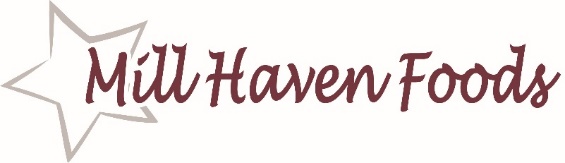 Select Milk Producers, Inc. and SubsidiariesAPPLICATION FOR EMPLOYMENTWe are an Equal Opportunity Employer.  Employment offers are made on the basis of qualifications and without regard to race, sex, religion, national or ethnic origin, disability, age, veteran status, sexual orientation, or any other trait protected by applicable federal, state, or local law.Applicants with disabilities may be entitled to a reasonable accommodation under the terms of the Americans with Disabilities Act and certain state or local laws.  Please inform Select Milk Producers Inc.’s Human Resources Department if you need assistance completing any forms or to otherwise participate in the application process.All employment must be covered below, including jobs held while in school or in the military.  Record your present or last position first and list back in chronological order. Be sure to complete all questions for each job. Ask for an additional form if necessary. Please explain all periods of unemployment.FAIR CREDIT REPORTING ACTDISCLOSURE AND AUTHORIZATION TO APPLICANTS AND EMPLOYEESDISCLOSUREPursuant to the Fair Credit Reporting Act, 15 U.S.C. §§ 1681 et seq., Select Milk Producers, Inc. and its subsidiaries (the “Company”) are providing this notice that the Company may obtain a consumer report (including, but not limited to, an investigative consumer report (which may involve personal interviews with sources such as neighbors, friends or associates), credit history, driving history, educational background, military record, and criminal records) concerning you for employment purposes and in conjunction with either your application for employment and/or decisions concerning your employment status with the Company.  AUTHORIZATIONI hereby authorize the Company to obtain a consumer report and/or investigative consumer report concerning me for employment and/or decisions concerning my employment status with the Company.YOUR SIGNATURE INDICATES THAT YOU HAVE READ AND ACKNOWLEDGE YOUR RECEIPT OF THIS DISCLOSURE AND AUTHORIZATION AND THAT YOU HAVE AUTHORIZED THE PROCUREMENT OF THE CONSUMER REPORT DISCUSSED ABOVE.__________________________________________ 					Name of Applicant			__________________________________________			Signature of Applicant			__________________________________________Date	Applicant CopyPara información en español, visite www.consumerfinance.gov/learnmore o escribe a la Consumer Financial Protection Bureau, 1700 G Street N.W., Washington, DC 20552.A Summary of Your Rights Under the Fair Credit Reporting Act	The federal Fair Credit Reporting Act (FCRA) promotes the accuracy, fairness, and privacy of information in the files of consumer reporting agencies.  There are many types of consumer reporting agencies, including credit bureaus and specialty agencies (such as agencies that sell information about check writing histories, medical records, and rental history records).  Here is a summary of your major rights under FCRA.  For more information, including information about additional rights, go to www.consumerfinance.gov/learnmore or write to: Consumer Financial Protection Bureau, 1700 G Street N.W., Washington, DC 20552.You must be told if information in your file has been used against you.  Anyone who uses a credit report or another type of consumer report to deny your application for credit, insurance, or employment – or to take another adverse action against you – must tell you, and must give you the name, address, and phone number of the agency that provided the information.You have the right to know what is in your file.  You may request and obtain all the information about you in the files of a consumer reporting agency (your “file disclosure”).  You will be required to provide proper identification, which may include your Social Security number.  In many cases, the disclosure will be free.  You are entitled to a free file disclosure if:a person has taken adverse action against you because of information in your credit report;you are the victim of identity theft and place a fraud alert in your file;your file contains inaccurate information as a result of fraud;you are on public assistance;you are unemployed but expect to apply for employment within 60 days.In addition, all consumers are entitled to one free disclosure every 12 months upon request from each nationwide credit bureau and from nationwide specialty consumer reporting agencies.  See www.consumerfinance.gov/learnmore for additional information.You have the right to ask for a credit score.  Credit scores are numerical summaries of your credit-worthiness based on information from credit bureaus.  You may request a credit score from consumer reporting agencies that create scores or distribute scores used in residential real property loans, but you will have to pay for it.  In some mortgage transactions, you will receive credit score information for free from the mortgage lender.You have the right to dispute incomplete or inaccurate information.  If you identify information in your file that is incomplete or inaccurate, and report it to the consumer reporting agency, the agency must investigate unless your dispute is frivolous.  See www.consumerfinance.gov/learnmore for an explanation of dispute procedures.Consumer reporting agencies must correct or delete inaccurate, incomplete, or unverifiable information.  Inaccurate, incomplete, or unverifiable information must be removed or corrected, usually within 30 days.  However, a consumer reporting agency may continue to report information it has verified as accurate.Consumer reporting agencies may not report outdated negative information.  In most cases, a consumer reporting agency may not report negative information that is more than seven years old, or bankruptcies that are more than 10 years old.Access to your file is limited.  A consumer reporting agency may provide information about you only to people with a valid need – usually to consider an application with a creditor, insurer, employer, landlord, or other business.  The FCRA specifies those with a valid need for access.You must give your consent for reports to be provided to employers.  A consumer reporting agency may not give out information about you to your employer, or a potential employer, without your written consent given to the employer.  Written consent generally is not required in the trucking industry.  For more information, go to www.consumerfinance.gov/learnmore.You may limit “prescreened” offers of credit and insurance you get based on information in your credit report.  Unsolicited “prescreened” offers for credit and insurance must include a toll-free phone number you can call if you choose to remove your name and address form the lists these offers are based on.  You may opt out with the nationwide credit bureaus at 1-888-5-OPTOUT (1-888-567-8688).The following FCRA right applies with respect to nationwide consumer reporting agencies:Consumers Have the Right To Obtain a Security FreezeYou have a right to place a “security freeze” on your credit report, which will prohibit a consumer reporting agency from releasing information in your credit report without your express authorization.  The security freeze is designed to prevent credit, loans, and services from being approved in your name without your consent.  However, you should be aware that using a security freeze to take control over who gets access to the personal and financial information in your credit report may delay, interfere with, or prohibit the timely approval of any subsequent request or application you make regarding a new loan, credit, mortgage, or any other account involving the extension of credit.As an alternative to a security freeze, you have the right to place an initial or extended fraud alert on your credit file at no cost.  An initial fraud alert is a 1-year alert that is placed on a consumer’s credit file.  Upon seeing a fraud alert display on a consumer’s credit file, a business is required to take steps to verify the consumer’s identity before extending new credit.  If you are a victim of identity theft, you are entitled to an extended fraud alert, which is a fraud alert lasting 7 years.A security freeze does not apply to a person or entity, or its affiliates, or collection agencies acting on behalf of the person or entity, with which you have an existing account that requests information in your credit report for the purposes of reviewing or collecting the account.  Reviewing the account includes activities related to account maintenance, monitoring, credit line increases, and account upgrades and enhancements.You may seek damages from violators.  If a consumer reporting agency, or, in some cases, a user of consumer reports or a furnisher of information to a consumer reporting agency violates the FCRA, you may be able to sue in state or federal court.Identity theft victims and active duty military personnel have additional rights.  For more information, visit www.consumerfinance.gov/learnmore.States may enforce the FCRA, and many states have their own consumer reporting laws.  In some cases, you may have more rights under state law.  For more information, contact your state or local consumer protection agency or your state Attorney General.  For information about your federal rights, contact: Position Applied ForPosition Applied ForPosition Applied ForToday’s Date:Who referred you to our company?               Website         Advertisement        Employee Referral _________________________________     Other _____________________________Who referred you to our company?               Website         Advertisement        Employee Referral _________________________________     Other _____________________________Who referred you to our company?               Website         Advertisement        Employee Referral _________________________________     Other _____________________________Who referred you to our company?               Website         Advertisement        Employee Referral _________________________________     Other _____________________________Have you ever applied or worked for this company?             Yes         NoAre you 18 years or older?                                Yes         NoAre you legally authorized to work in the United States?                            Yes         NoAre you legally authorized to work in the United States?                            Yes         NoGeneral InformationGeneral InformationGeneral InformationLast Name                                                                                 First                                                                 Middle InitialLast Name                                                                                 First                                                                 Middle InitialLast Name                                                                                 First                                                                 Middle InitialPresent Address                                                              City                                                          State                       Zip CodePresent Address                                                              City                                                          State                       Zip CodeHow Long?Previous Address                                                            City                                                          State                       Zip CodePrevious Address                                                            City                                                          State                       Zip CodeHow Long?Telephone   Home  (                    )                                                             Cell  (                 )   	Telephone   Home  (                    )                                                             Cell  (                 )   	Telephone   Home  (                    )                                                             Cell  (                 )   	Email AddressEmail AddressEmail AddressIf related to anyone who works for Select Milk Producers, Inc. or any of its subsidiaries, state name and location.If related to anyone who works for Select Milk Producers, Inc. or any of its subsidiaries, state name and location.If related to anyone who works for Select Milk Producers, Inc. or any of its subsidiaries, state name and location.Have you ever worked for any employers under a different name or had a driver license under a different name?                                  Yes         NoIf yes, under what name? If yes, under what name? Will you be able to meet the attendance requirements of this position?                                Yes         NoIf no, please explain.If no, please explain.Are there any time periods when you cannot work?                                    Yes         NoIf yes, when.If yes, when.Do you currently have the knowledge, skills, abilities and experience to perform the duties of the position for which you are applying?                                    Yes         NoIf no, please explain.If no, please explain.Have you ever been fired or asked to resign by an employer?                                Yes         NoIf yes, please explain.If yes, please explain.Have you ever been convicted of, or pled guilty, no contest or nolo contendere to a crime, misdemeanor or felony or been charged with a crime and either been placed on a court-ordered probation, had adjudication withheld, or entered a pre-trial intervention program?                                                         Yes         NoIf yes, please explain.         If yes, please explain.         EducationEducationEducationCircle highest grade completed:   1    2    3    4    5    6    7   8                    High School:   1    2    3    4              College:   1    2    3    4Circle highest grade completed:   1    2    3    4    5    6    7   8                    High School:   1    2    3    4              College:   1    2    3    4Circle highest grade completed:   1    2    3    4    5    6    7   8                    High School:   1    2    3    4              College:   1    2    3    4Name and location of SchoolCourse of Study No of Years CompletedDiploma or Degree ReceivedCollegeVocational or Trade SchoolGraduate WorkOther Experience and QualificationsOther Experience and QualificationsHave you recently completed any courses, seminars and/or training or do you have specialized skills?  If yes, please describe:List academic honors, professional certifications, extracurricular activities, etc. which may aid in this position (omit any which reflects your race, color, religion, age, sex, sexual orientation, marital status or disabilities).Have you recently completed any courses, seminars and/or training or do you have specialized skills?  If yes, please describe:List academic honors, professional certifications, extracurricular activities, etc. which may aid in this position (omit any which reflects your race, color, religion, age, sex, sexual orientation, marital status or disabilities).Employment HistoryEmployerDateDateNameFromMo.             Yr.ToMo.             Yr.AddressPosition Held:Position Held:City                                                                                   State                            ZipSalary/Wage:Salary/Wage:Contact Person                                                                  Phone NumberReason for Leaving:Reason for Leaving:EmployerDateDateNameFromMo.             Yr.ToMo.             Yr.AddressPosition Held:Position Held:City                                                                                   State                            ZipSalary/Wage:Salary/Wage:Contact Person                                                                  Phone NumberReason for Leaving:Reason for Leaving:EmployerDateDateNameFromMo.             Yr.ToMo.             Yr.AddressPosition Held:Position Held:City                                                                                   State                            ZipSalary/Wage:Salary/Wage:Contact Person                                                                  Phone NumberReason for Leaving:Reason for Leaving:EmployerDateDateNameFromMo.             Yr.ToMo.             Yr.AddressPosition Held:Position Held:City                                                                                   State                            ZipSalary/Wage:Salary/Wage:Contact Person                                                                  Phone NumberReason for Leaving:Reason for Leaving:Gaps in Employment - Please explain any gap(s) in employment below:Gaps in Employment - Please explain any gap(s) in employment below:Gaps in Employment - Please explain any gap(s) in employment below:Gaps in Employment - Please explain any gap(s) in employment below:Gaps in Employment - Please explain any gap(s) in employment below:Gaps in Employment - Please explain any gap(s) in employment below:Gaps in Employment - Please explain any gap(s) in employment below:To (Month/Year)From (Month/Year)ExplanationExplanationExplanationExplanationExplanationReferencesReferencesReferencesReferencesReferencesReferencesReferencesGive the names of three persons not related to you, whom you have known at least one (1) year.Give the names of three persons not related to you, whom you have known at least one (1) year.Give the names of three persons not related to you, whom you have known at least one (1) year.Give the names of three persons not related to you, whom you have known at least one (1) year.Give the names of three persons not related to you, whom you have known at least one (1) year.Give the names of three persons not related to you, whom you have known at least one (1) year.Give the names of three persons not related to you, whom you have known at least one (1) year.NameNameNamePhone NumberBusinessBusinessYears AcquaintedEmployment Application AcknowledgmentEmployment Application AcknowledgmentEmployment Application AcknowledgmentEmployment Application AcknowledgmentEmployment Application AcknowledgmentEmployment Application AcknowledgmentEmployment Application AcknowledgmentI hereby authorize Select Milk Producers, Inc. and its subsidiaries, otherwise referred to as the “Company,” and its representatives to investigate all statements contained in this application, to interview the references and previous employers listed in this application.  It is agreed and understood that the Company and its agents may conduct background evaluations to ascertain any and all information of concern, whether some is of record or not.  I authorize the references and previous employers listed to give the Company all facts, opinions and evaluations concerning my previous employment and any other information they may have, personal or otherwise, and I release all employers and persons named herein from all liability for any damages on account of their furnishing such information.  I also authorize the Company to conduct and/or obtain a criminal record check.If I am offered employment, I understand that such an offer will be contingent upon satisfactory results of a background investigation and drug screen test, if applicable. If then employed, I understand that I will be required to serve a ninety (90) day orientation period.  I further understand that my employment and compensation can be terminated, with or without cause or notice, at any time, regardless of the successful completion of my probationary period, at the option of either the Company or myself.  I further understand and voluntarily agree as a condition of employment or my continued employment that I may be required by the Company to submit to a urinalysis or other drug screen test, and that my refusal to take such test(s) when notified to do so, or positive test results will disqualify me from consideration for employment, or if I am then employed, will result in my immediate dismissal.I hereby certify that this application was completed by me, and that all of the facts and information listed are true and complete to the best of my knowledge.  I further certify that I have read, understand, and agree to the above.  I understand that any false, incomplete or misleading information given by me on this application is sufficient cause for rejection of this application or dismissal if already employed.I hereby authorize Select Milk Producers, Inc. and its subsidiaries, otherwise referred to as the “Company,” and its representatives to investigate all statements contained in this application, to interview the references and previous employers listed in this application.  It is agreed and understood that the Company and its agents may conduct background evaluations to ascertain any and all information of concern, whether some is of record or not.  I authorize the references and previous employers listed to give the Company all facts, opinions and evaluations concerning my previous employment and any other information they may have, personal or otherwise, and I release all employers and persons named herein from all liability for any damages on account of their furnishing such information.  I also authorize the Company to conduct and/or obtain a criminal record check.If I am offered employment, I understand that such an offer will be contingent upon satisfactory results of a background investigation and drug screen test, if applicable. If then employed, I understand that I will be required to serve a ninety (90) day orientation period.  I further understand that my employment and compensation can be terminated, with or without cause or notice, at any time, regardless of the successful completion of my probationary period, at the option of either the Company or myself.  I further understand and voluntarily agree as a condition of employment or my continued employment that I may be required by the Company to submit to a urinalysis or other drug screen test, and that my refusal to take such test(s) when notified to do so, or positive test results will disqualify me from consideration for employment, or if I am then employed, will result in my immediate dismissal.I hereby certify that this application was completed by me, and that all of the facts and information listed are true and complete to the best of my knowledge.  I further certify that I have read, understand, and agree to the above.  I understand that any false, incomplete or misleading information given by me on this application is sufficient cause for rejection of this application or dismissal if already employed.I hereby authorize Select Milk Producers, Inc. and its subsidiaries, otherwise referred to as the “Company,” and its representatives to investigate all statements contained in this application, to interview the references and previous employers listed in this application.  It is agreed and understood that the Company and its agents may conduct background evaluations to ascertain any and all information of concern, whether some is of record or not.  I authorize the references and previous employers listed to give the Company all facts, opinions and evaluations concerning my previous employment and any other information they may have, personal or otherwise, and I release all employers and persons named herein from all liability for any damages on account of their furnishing such information.  I also authorize the Company to conduct and/or obtain a criminal record check.If I am offered employment, I understand that such an offer will be contingent upon satisfactory results of a background investigation and drug screen test, if applicable. If then employed, I understand that I will be required to serve a ninety (90) day orientation period.  I further understand that my employment and compensation can be terminated, with or without cause or notice, at any time, regardless of the successful completion of my probationary period, at the option of either the Company or myself.  I further understand and voluntarily agree as a condition of employment or my continued employment that I may be required by the Company to submit to a urinalysis or other drug screen test, and that my refusal to take such test(s) when notified to do so, or positive test results will disqualify me from consideration for employment, or if I am then employed, will result in my immediate dismissal.I hereby certify that this application was completed by me, and that all of the facts and information listed are true and complete to the best of my knowledge.  I further certify that I have read, understand, and agree to the above.  I understand that any false, incomplete or misleading information given by me on this application is sufficient cause for rejection of this application or dismissal if already employed.I hereby authorize Select Milk Producers, Inc. and its subsidiaries, otherwise referred to as the “Company,” and its representatives to investigate all statements contained in this application, to interview the references and previous employers listed in this application.  It is agreed and understood that the Company and its agents may conduct background evaluations to ascertain any and all information of concern, whether some is of record or not.  I authorize the references and previous employers listed to give the Company all facts, opinions and evaluations concerning my previous employment and any other information they may have, personal or otherwise, and I release all employers and persons named herein from all liability for any damages on account of their furnishing such information.  I also authorize the Company to conduct and/or obtain a criminal record check.If I am offered employment, I understand that such an offer will be contingent upon satisfactory results of a background investigation and drug screen test, if applicable. If then employed, I understand that I will be required to serve a ninety (90) day orientation period.  I further understand that my employment and compensation can be terminated, with or without cause or notice, at any time, regardless of the successful completion of my probationary period, at the option of either the Company or myself.  I further understand and voluntarily agree as a condition of employment or my continued employment that I may be required by the Company to submit to a urinalysis or other drug screen test, and that my refusal to take such test(s) when notified to do so, or positive test results will disqualify me from consideration for employment, or if I am then employed, will result in my immediate dismissal.I hereby certify that this application was completed by me, and that all of the facts and information listed are true and complete to the best of my knowledge.  I further certify that I have read, understand, and agree to the above.  I understand that any false, incomplete or misleading information given by me on this application is sufficient cause for rejection of this application or dismissal if already employed.I hereby authorize Select Milk Producers, Inc. and its subsidiaries, otherwise referred to as the “Company,” and its representatives to investigate all statements contained in this application, to interview the references and previous employers listed in this application.  It is agreed and understood that the Company and its agents may conduct background evaluations to ascertain any and all information of concern, whether some is of record or not.  I authorize the references and previous employers listed to give the Company all facts, opinions and evaluations concerning my previous employment and any other information they may have, personal or otherwise, and I release all employers and persons named herein from all liability for any damages on account of their furnishing such information.  I also authorize the Company to conduct and/or obtain a criminal record check.If I am offered employment, I understand that such an offer will be contingent upon satisfactory results of a background investigation and drug screen test, if applicable. If then employed, I understand that I will be required to serve a ninety (90) day orientation period.  I further understand that my employment and compensation can be terminated, with or without cause or notice, at any time, regardless of the successful completion of my probationary period, at the option of either the Company or myself.  I further understand and voluntarily agree as a condition of employment or my continued employment that I may be required by the Company to submit to a urinalysis or other drug screen test, and that my refusal to take such test(s) when notified to do so, or positive test results will disqualify me from consideration for employment, or if I am then employed, will result in my immediate dismissal.I hereby certify that this application was completed by me, and that all of the facts and information listed are true and complete to the best of my knowledge.  I further certify that I have read, understand, and agree to the above.  I understand that any false, incomplete or misleading information given by me on this application is sufficient cause for rejection of this application or dismissal if already employed.I hereby authorize Select Milk Producers, Inc. and its subsidiaries, otherwise referred to as the “Company,” and its representatives to investigate all statements contained in this application, to interview the references and previous employers listed in this application.  It is agreed and understood that the Company and its agents may conduct background evaluations to ascertain any and all information of concern, whether some is of record or not.  I authorize the references and previous employers listed to give the Company all facts, opinions and evaluations concerning my previous employment and any other information they may have, personal or otherwise, and I release all employers and persons named herein from all liability for any damages on account of their furnishing such information.  I also authorize the Company to conduct and/or obtain a criminal record check.If I am offered employment, I understand that such an offer will be contingent upon satisfactory results of a background investigation and drug screen test, if applicable. If then employed, I understand that I will be required to serve a ninety (90) day orientation period.  I further understand that my employment and compensation can be terminated, with or without cause or notice, at any time, regardless of the successful completion of my probationary period, at the option of either the Company or myself.  I further understand and voluntarily agree as a condition of employment or my continued employment that I may be required by the Company to submit to a urinalysis or other drug screen test, and that my refusal to take such test(s) when notified to do so, or positive test results will disqualify me from consideration for employment, or if I am then employed, will result in my immediate dismissal.I hereby certify that this application was completed by me, and that all of the facts and information listed are true and complete to the best of my knowledge.  I further certify that I have read, understand, and agree to the above.  I understand that any false, incomplete or misleading information given by me on this application is sufficient cause for rejection of this application or dismissal if already employed.I hereby authorize Select Milk Producers, Inc. and its subsidiaries, otherwise referred to as the “Company,” and its representatives to investigate all statements contained in this application, to interview the references and previous employers listed in this application.  It is agreed and understood that the Company and its agents may conduct background evaluations to ascertain any and all information of concern, whether some is of record or not.  I authorize the references and previous employers listed to give the Company all facts, opinions and evaluations concerning my previous employment and any other information they may have, personal or otherwise, and I release all employers and persons named herein from all liability for any damages on account of their furnishing such information.  I also authorize the Company to conduct and/or obtain a criminal record check.If I am offered employment, I understand that such an offer will be contingent upon satisfactory results of a background investigation and drug screen test, if applicable. If then employed, I understand that I will be required to serve a ninety (90) day orientation period.  I further understand that my employment and compensation can be terminated, with or without cause or notice, at any time, regardless of the successful completion of my probationary period, at the option of either the Company or myself.  I further understand and voluntarily agree as a condition of employment or my continued employment that I may be required by the Company to submit to a urinalysis or other drug screen test, and that my refusal to take such test(s) when notified to do so, or positive test results will disqualify me from consideration for employment, or if I am then employed, will result in my immediate dismissal.I hereby certify that this application was completed by me, and that all of the facts and information listed are true and complete to the best of my knowledge.  I further certify that I have read, understand, and agree to the above.  I understand that any false, incomplete or misleading information given by me on this application is sufficient cause for rejection of this application or dismissal if already employed.Applicant  Signature:Applicant  Signature:Applicant  Signature:Applicant  Signature:Applicant  Signature:Date:Date:TYPE OF BUSINESS:CONTACT:1.a. Banks, savings associations, and credit unions with total assets of over $10 billion and their affiliatesb. Such affiliates that are not banks, savings associations, or credit unions also should list, in addition to the CFPB:a. Consumer Financial Protection Bureau1700 G Street, N.W.Washington, DC 20552b. Federal Trade CommissionConsumer Response Center600 Pennsylvania Avenue, N.W.Washington, DC 20580(877) 382-43572. To the extent not included in item 1 above:a. National banks, federal savings associations, and federal branches and federal agencies of foreign banksb. State member banks, branches and agencies of foreign banks (other than federal branches, federal agencies, and Insured State Branches of Foreign Banks), commercial lending companies owned or controlled by foreign banks, and organizations operating under section 25 or 25A of the Federal Reserve Act.c. Nonmember Insured Banks, Insured State Branches of Foreign Banks, and insured state savings associationsd. Federal Credit Unionsa. Office of the Comptroller of the CurrencyCustomer Assistance Group1301 McKinney Street, Suite 3450Houston, TX 77010-9050b. Federal Reserve Consumer Help CenterP.O. Box 1200Minneapolis, MN 55480c. FDIC Consumer Response Center1100 Walnut Street, Box #11Kansas City, MO 64106d. National Credit Union AdministrationOffice of Consumer Financial Protection (OCFP)Division of Consumer Compliance Policy and Outreach
1775 Duke StreetAlexandria, VA 223143. Air carriersAsst. General Counsel for Aviation Enforcement & ProceedingsAviation Consumer Protection DivisionDepartment of Transportation1200 New Jersey Avenue, S.E.Washington, DC 205904. Creditors Subject to the Surface Transportation BoardOffice of Proceedings, Surface Transportation BoardDepartment of Transportation395 E Street, S.W.Washington, DC 204235. Creditors Subject to the Packers and Stockyards Act, 1921Nearest Packers and Stockyards Administration area supervisor6. Small Business Investment CompaniesAssociate Deputy Administrator for Capital AccessUnited States Small Business Administration409 Third Street, S.W., Suite 8200Washington, DC 204167. Brokers and DealersSecurities and Exchange Commission100 F Street, N.E.Washington, DC 205498. Federal Land Banks, Federal Land Bank Associations, Federal Intermediate Credit Banks, and Production Credit AssociationsFarm Credit Administration1501 Farm Credit DriveMcLean, VA 22102-50909. Retailers, Finance Companies, and All Other Creditors Not Listed AboveFederal Trade CommissionConsumer Response Center600 Pennsylvania Avenue, N.W.Washington, DC 20580(877) 382-4357